CARRICULUM VITAESHIBIN P D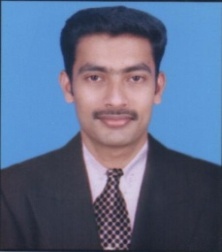 POTTAKULATH (H)KOOTTUPUZHA (P O)PERATTAKANNUR – 670706KERALA – INDIAMOB: 9773657178Email ID: shibinpdev@gmail.comCAREER OBJECTIVE I will attempt to know about the various processes from my job. By doing so, I will be able to do my job more proficiently. On the other hand, I shall implement my knowledge in to the practical world. I will always try to use my skills like honesty, devotion towards my job punctuality etc. I will discuss my ideology with my superiors. Seeking challenging career in Social Development Sector to get a position of responsibility, using my skills and efficiency to communicate my ideas and views and commit myself for achieving organizational objectives with the team effort and my positive attitude and performance.LANGUAGES KNOWNTo Speak	:	English, Malayalam, Hindi & KannadaTo Read	:	English, Malayalam, Hindi & KannadaTo Write	:	English & MalayalamACADEMIC PROFILE;	ADDITIONAL QUALIFICATION PG Diploma in Hospital  Management(Annamalai University)TECHNICAL QUALIFICATIONMS OfficeWORK EXPERIENCEOne year experience in field work at Nagpur (childline,HIV care; as part of curriculum)8 month experience in psychiatric section ,general hospital, Nagpur(as part of curriculum)I have worked in Institute of Applied Dermatology, Kasaragod, as a Counselor, for the project of Suraksha  (Sexual Health Intervention Project of Govt. of   Kerala) from 2014mayto may2015I have worked as a psychiatric social worker in Tulasi psychiatric and rehabilitation center from 15th Nov 2015 to 25th April 2019, Delhi.I have been working as a case worker in Kaval project since 1st May2019MAJOR DUTIES AND RESPONSIBILITIES;Creating BCC among the individuals in the high risk target group and shall act in co-ordination with the fieldworkers in the overall service delivery for the communityOne to one counseling of the community more so with STD cases, patient management, ensures partner notification and follow up for recurrent cases.To get involved in Patient management, recording case history, follow ups and adequate reporting through MIS at the clinic.To co-ordinate with the project managers in creating strong horizontal linkages/networking with the local clubs, administration, community key influencers and with other partner NGOs, civic service organizations working in the field and Government Departments, hospitals for referral servicesManagement of Project team, Peer Educators and VolunteersCounseling: Risk assessment Counseling, Risk reduction Counseling, High risk behavior Counseling, STI Counseling, Family Counseling, HIV pre/posttest Counseling Monitoring the project team and project activitiesCo-coordinating field level programsMicro level researchesTraining programmed for staff.Awareness programmed in general communityManaging public relation activitiesOrganize get together of the team, handle the team dynamics, use measures for capacity building and sort out problems faced by the teamCLINICAL SKILLDiagnosis and evaluation of cognitive, emotional and behavioral disorders along with other psycho social problems by using detailed psychiatric case work up approachConduct individual psychotherapy sessions based upon cognitive behavior therapy, supportive therapy, family therapy crisis intervention and behavior modification along with psycho education and counselingRESEARCH UNDERTAKEN;        “A study on the Attitude of parents towards their mentally challenged children.’’         (The project was completed as part of the curriculum of Second year of MSW)OTHER ACVTIVITIES;Participated on “Evidence based integrative medicine for lymphatic filariasis and other cornice dermatoses” organized by Institute of Applied Dermatology, on 31st March 2009,Participated in“Trainig for counseling” organized by KSACS. Participated in Workshop on psychosocial care for children in conflict with law and Enriching         Family life for children in conflict with law &stress management in Kerala by NIMHANSPERSONAL DETAILS          Name	:	Shibin PD          Date of Birth	:	10th May 1988          Father’s Name	:	Devasia          Contact No.	:	9773657178          Religion & Caste	:	Christian, RC          Nationality	:	Indian          Gender	:	Male           Marital Status	:	MarriedREFERENCE          Name                                        :          Dr Priyanka Gautam          Designation                               :         Senior consultant in psychiatry          Address                                     :          Tulasi psychiatric and rehabilitation Centre                                                                       Mehrauli, New Delhi.Pin-110030                                                                       Ph. 919811977629.DECLARATION  I hereby declare that the information furnished above is correct and true to the best of my knowledge and beliefPlace: KoottupuzhaDate:06/02/2020			                     SHIBIN P D		MSW (Medical & Psychiatry)Rashtrasant Tukadoloji Maharaja Nagpur University2011BA (English Literature)Kannur University2009Plus TwoGovernment of Karnataka2006S.S.L.CBoard of Public Examination Kerala2003